新 书 推 荐中文书名：《为什么东西不会向上掉？》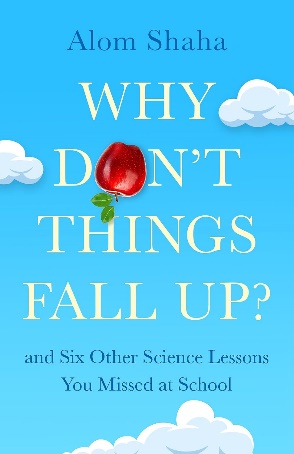 英文书名：WHY DON’T THINGS FALL UP作    者：Alom Shaha出 版 社：Hodder代理公司：Felicity Bryan Associates / ANA页    数：304页出版时间：2023年8月代理地区：中国大陆、台湾审读资料：电子稿类    型：青少年非虚构读物 内容简介：有没有孩子或者其他人向你提问——天空为什么是蓝色的？你能解释为什么冰淇淋会融化吗？你是否忘记了科学家为什么认为宇宙起源于大爆炸？你是否理解呼吸和呼吸作用之间的区别？《为什么东西不会向上掉？》会温柔地提醒你曾经学过但不知何时在学习过程中忘记的一切。如果你曾经在孩子请求关于家庭作业的帮助时转移话题，或者你有像七岁孩子一样的好奇心，或者你什么都知道但忘记了基础知识，或者你除了基础知识之外什么都不想知道——那么这本书就是为你准备的。以孩子们提出的问题为起点，Alom Shaha花了二十多年的时间帮助所有年龄段的人理解这些东西，从他独特的视角带领我们了解科学的“大思想”。他有作为父亲、老师和科学传播者的经历，这意味着他确切地清楚人们不知道什么——尤其是那些阻碍我们掌握关键思想的错误理解和其他障碍。《为什么东西不会向上掉？》把他擅长的科学解释技巧、讲故事能力，和回忆学校经验的方式结合在一起，提醒我们科学不仅仅服务于科学家，它是一项丰富我们所有人生活的人类事业。媒体评价：	“很棒的想法，执行得很漂亮。”          ——Popular Science	“一本神奇的书。”            ——Ian Dunt	“我学到并记住了很多东西，而且非常轻松。这是科学书中的芒果冰淇淋”——Hilary McKay	“Alom写的每本书都值得深究，他对科学的热爱极具感染力，是解决困惑的完美指南。”                                  ——Robin Ince	“对这个世界基本问题的快乐探索，他证明了科学属于每一个人！”                                   ——Roma Agrawal	“友好、信息丰富，阅读起来很有趣。”          ——Christopher Edge	“Alom是许多人希望拥有但没有的科学老师”          ——Philip Ball	“这是你希望在学校拥有的老师。”           ——Jim S. Al-Khalili CBE	“这是一次温和且令人安心的学校科学之旅，非常适合打磨早已遗忘的知识和信心，并 帮助每个人将科学作为他们世界的一部分。” ——Helen Czerski作者简介：阿洛姆·沙哈（Alom Shaha）出生于孟加拉国，但在伦敦长大。作为一名科学教师、作家和电影制片人，他职业生涯的大部分时间都在与公众分享他对科学和教育的热情。阿洛姆为BBC 等广播公司制作、导演并出演了许多电视节目，并获得了国家科学（National Endowment for Science）、技术和艺术基金会 (NESTA) 和纳菲尔德基金会（Nuffield Foundation）的奖学金。阿洛姆以民选政治家的身份代表他的社区，并在一系列慈善组织担任志愿者。他在伦敦的一所综合学校任教，并为许多印刷和在线出版物撰稿。他的书包括由Scribe出版的Mr Shaha’s Marvellous Machines、Mr Shaha’s Recipes for Wonder、How to Find a Rainbow和The Young Atheist’s Handbook。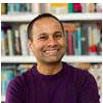 感谢您的阅读！请将反馈信息发至：版权负责人Email：Rights@nurnberg.com.cn 安德鲁·纳伯格联合国际有限公司北京代表处北京市海淀区中关村大街在地图中查看甲59号中国人民大学文化大厦1705室, 邮编：100872电话：010-82504106,   传真：010-82504200公司网址：http://www.nurnberg.com.cn 书目下载：http://www.nurnberg.com.cn/booklist_zh/list.aspx书讯浏览：http://www.nurnberg.com.cn/book/book.aspx视频推荐：http://www.nurnberg.com.cn/video/video.aspx豆瓣小站：http://site.douban.com/110577/新浪微博：安德鲁纳伯格公司的微博_微博 (weibo.com)微信订阅号：ANABJ2002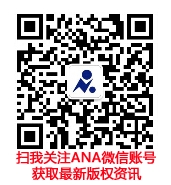 